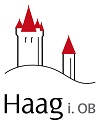 >Titel des Angebots<>Datum<>Titel des Angebots<>Datum<>Titel des Angebots<>Datum<Veranstalter:> Verein / Organisation <Beginn:  >Uhrzeit<Ende: >Uhrzeit<Alter: (ab / von - bis )Treffpunkt:Was ist mitzubringen? Worauf ist zu achten?Anmeldung:> Name, Anschrift, Telefon <Auskunft:> Name, Anschrift, Telefon <Kostenbeitrag:Plätze: Dürfen Kinder aus anderen Gemeinden an Ihrem Angebot teilnehmen?Dürfen Kinder aus anderen Gemeinden an Ihrem Angebot teilnehmen? JA                           NEIN ........................................................................................              (Bemerkung)Ist Ihr Angebot behindertengerecht?Ist Ihr Angebot behindertengerecht? JA                           NEIN ..........................................................................................              (Bemerkung)